  三敬(敬老、敬師、敬友)運動宣導：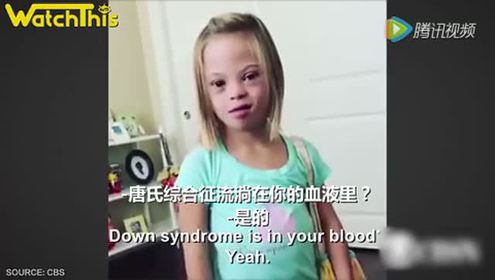 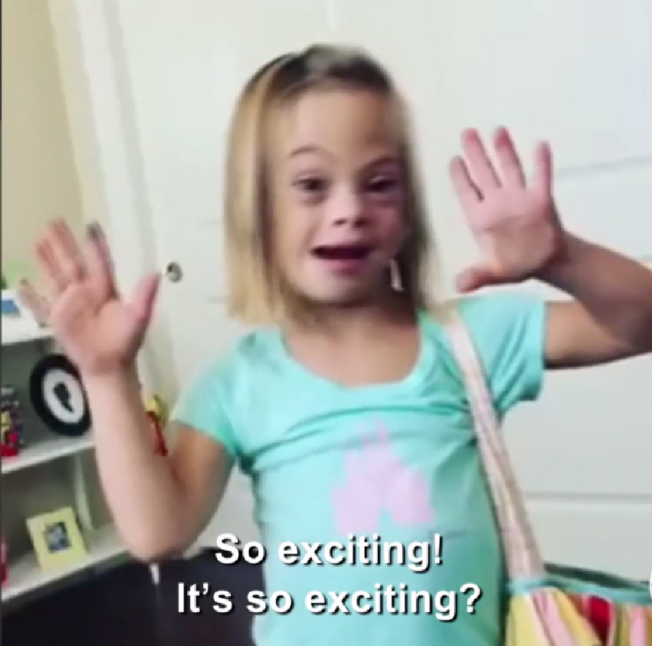 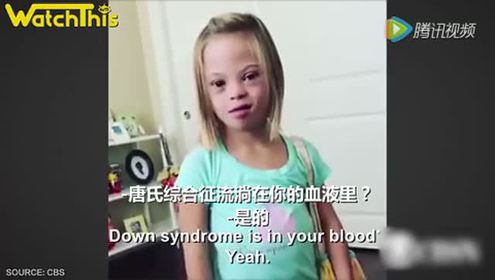 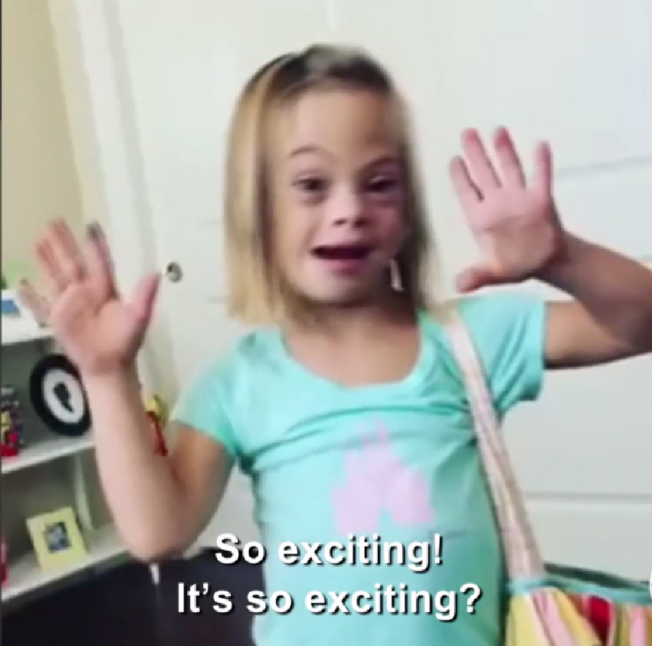 品德宣導：校安宣導：一、課指組:                                     分機:310、311、313有關畢業典禮訊息將於近日陸續公布，請畢業班師生留意網頁最新公告。本週為期末考前一週，班會課、社團課暫停一週。二、生輔組:                                          分機:361~364※請各班班導師提醒同學下列注意事項，謝謝！一、宣導事項：本校106年6月16日(五)14:30-16:00於基隆市文化中心辦理105學年度畢業典禮，各畢業班尚未領取典禮公告事項宣導單者請盡速派員至生輔組領取。近來天氣炎熱，蜈蚣、蛇類出沒頻仍，近日於博愛樓往中正樓平台旁草叢，連續發現2次蛇類出沒之情事，生輔組特此通知：如有發現蛇類蹤跡，請速通知環安衛室（校內分機420）、教官室（校內分機352）或警衛室（校內分機410）知悉，也請在安全無虞情況下協助觀察蛇類移動方向，切勿撥動、驚擾彼等，待校方或消防人員趕到處理即可。最近大雨頻繁，生輔組特別提醒同學，如果上學，上下班遇到下暴雨時，請在路邊臺階上行走，大街上可能會有很多井蓋為了排水被大水衝開，外出時注意腳下，看到雨水打漩渦的地方，應繞道而行。並請注意儘量不要靠近路燈杆，經水漫過電線杆接線處容易漏電，特別注意防止觸電事故的發生。安全第一！如住在大雨時易積水處所，請務必將不耐泡水物品及電器電源搬往高處存放，避免財產及生命損失。同學如於上下課途中遇道路事故致交通中斷時，請務必主動以電話通知，或請現場警消人員通報學校知悉，聯繫電話為校安專線02-24374315或學校總機02-24372093轉生輔組（校內分機361~364）、教官室（校內分機352）、警衛室（校內分機410）或環安衛室（校內分機420），俾利學校即時應變處置。如發生到校後因災害故導致無法返家，請務必告知生輔組師長，以便提供後續安置協助。106學年度第1學期，學生汽機車入校停車證自106年6月12日(一)起系統開放申辦，請同學盡速上學校官網申辦，程序如附件1。暑假期間學生校外生活注意事項(如附件2)請各班班長協助張貼於各班公佈欄，本資訊已同步掛載於學校官網首頁，請逕行下載參閱。整潔比賽成績105學年度第2學期第14週(106年5月22日~5月25日)環境整潔比賽成績。整潔成績績優班級：第一名五幼二甲、第二名五護二乙、第三名五護一甲。愛校班級：五美二甲。本週環境整潔共同缺點多為：教室桌椅未排列整齊、垃圾未倒乾淨。三、學輔中心:                                             分機:321導師評量作業線上導師評量作業施測率前三名班級：全班記嘉獎乙次課業壓力調適在目前的環境中，幾乎大多數學生都承受著莫大的課業壓力，如：成績不理想、課程負荷過重、升學壓力、沒興趣學習等。課程表現往往會影響到家長的反應和自我認同，而且，在一般的主流價值下，課業表現不佳，隨之而來的是預期未來學業成就不佳和學生能力與態度的負面評價。所以，課業壓力不單單只是學習上的壓力，也可能由其他因素間接肇發(鄭照順,1999)。以下分享數則減輕課業壓力的方法：運動：善用身邊的機會，例如：爬樓梯、多走路、自我按摩(Levy,2001)，藉由運動來消除緊張。充足的睡眠：睡眠是健康的基本要素，注意自己的睡眠時間，寧可過多，也不要太少(Levy,2001)。有計畫的解決課業困難：採取問題解決方式，主動針對學習上的困難一一突破，增進自己對於課業的控制感。尋求他人協助：除課堂上的學習機會外，針對自己的需求尋找合適的學習方式或更多的練習機會。建立合理的預期：認清自己目前的能力，設定合理可行的目標，再循序漸進提升，避免過多的挫折產生。情緒發洩：以聊天、聽音樂、從事嗜好活動等方式，發洩自己的擔心與焦慮。檢驗對課業表現的看法：有些對於課業表現的看法其實不一定是理性的，與他人討論可以增加自己察覺當中不合理癥結的機會。<<摘自臺北市政府衛生局網站>>想藉由塔羅更了解自己嗎？在戀愛學分中會遇到什麼功課呢？就讓塔羅來為你(妳)解惑吧！【資源教室公告】第16屆文薈獎-全國身心障礙者文藝獎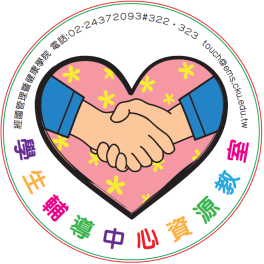 文學組及圖畫書組主題：微笑徵件資格：持有身心障礙證明之中華民國國民，每位報名者以一項徵件作品為限格式：文學：問題不拘，字數以3,500字以內為限。圖畫書：每件作品以8開或16開之畫紙平面畫作且以2至10幅插畫為限，搭配文字者以800字以內為限(含0字)。除繳交原稿外，請另附A4尺寸彩色裝訂之樣書3本。獲獎獎勵：第一名：獎金6萬元，獎座乙座，獎狀乙幀第二名：獎金4萬元，獎座乙座，獎狀乙幀第三名：獎金3萬元，獎座乙座，獎狀乙幀佳作/文學-3名 圖畫書-5名：各獎金2萬元，獎狀乙幀心情故事徵件資格：為長期陪伴身心障礙朋友之社會人士參加，需檢附被陪伴者之身心障礙證明，及投稿人與該員關係之說明，每人以一件作品為限。格式：撰寫長期陪伴身心障礙者之故事，沒見作品問題不拘，字數以1,000字為限獲獎獎勵：第一名：獎金5仟元，獎座乙座，獎狀乙幀第二名：獎金3仟元，獎座乙座，獎狀乙幀第三名：獎金2仟元，獎座乙座，獎狀乙幀收件日期：即日起至106年07月31日截止(以郵戳為憑)相關資訊，請至「國立彰化生活美學館網站」了解。歡迎踴躍收聽國立教育廣播電臺「特別的愛」也許你身邊有情緒行為障礙的同學，由於情緒行為的嚴重影響使他們的學習及生活適應上，遭遇困難，需要一些協助。「有愛無礙」小視窗：播出時間：每週六、日16:00-17:00。收聽方式：上網收聽(關鍵字-國立教育廣播電臺)，或調頻至台北總臺FM101.7MHZ。106年6月節目資訊如下：四、衛保組:                                         分機:340、341依據衛生署新聞稿提醒，野生或流浪動物皆具有野性，狂犬病動物行為異常具主動攻擊性，多起民眾因驚擾而遭咬傷，因此遇有可能罹病動物，切勿與之接觸或冒險捕捉，以確保自身安全。如不慎被動物咬傷時，謹遵循「記、沖、送、觀」之口訣，即一記：保持冷靜，牢記動物特徵；二沖：用大量肥皂、清水沖洗15分鐘，並以優碘消毒傷口；三送：儘速送醫評估是否要接種疫苗；四觀：觀察動物行為，立即通報所在地動物防疫機關協助咬人動物之捕捉等防疫處理。另世界衛生組織(WHO)及世界動物衛生組織(OIE)資料顯示，目前全世界每年約有7萬人死於狂犬病，其中95%以上為犬隻咬傷所致，如犬貓狂犬病疫苗施打率達70％以上，即可有效防止狂犬病在人畜間傳播，應確實遵守「二不一要」原則－不要棄養寵物，不要接觸及捕捉野生動物，要每年帶家中犬貓及人工飼養陸生食肉目動物施打狂犬病疫苗，以提升整體免疫覆蓋率，確保人畜安全。有關最新訊息及宣導資訊，請逕至行政院農業委員會動植物防疫檢疫局首頁（http://www.baphiq.gov.tw）/主題專區/狂犬病專區下載運用。初級急救訓練活動：第一梯次「初級急救訓練」，尚未領取證照同學，請儘速至衛保組簽收（蔡佳欣、李文凱、鄒騰岳）。第二梯次「初級急救訓練」成績及證照領取，請敬候佳音。資源回收規定事項五專一、二年級上週未執行資源回收的班級：五幼一甲、五餐一甲、五美一甲、五美二甲。請負責同學於依規定時間至衛保組執行環境教育2小時。學期將近，為避免暑假期間滋生病媒，請各班級派員清洗資源回收桶，並於本週回收時段將回收桶搬至資源回收室，以利清潔人員進行暑期教室清潔。狂賀！！本學期資源回收統計（至第16週）如下：第一名：五幼二甲（全班小功壹次）第二名：五餐二甲（全班嘉獎貳次）第三名：五餐一甲（全班嘉獎壹次）四技、二技、五專三、四.五年級公區垃圾桶均有張貼分類照片，請務必依照分類標示投入。期末考將近，衛保組提醒同學，請維持良好的生活作息及飲食習慣，預祝大家考試順利。五、體育組:                                         分機:330、331105學年度第1學期水域安全宣導及運動傷害講座，請尚未繳回簽到表的班級，盡速繳交回體育組。105學年度第2學期水域安全宣導及運動傷害講座，請尚未繳回簽到表的班級，盡速繳交回體育組。請各系會長至體育組將系旗取回請各系會長至體育組取回兩面系旗，體育組將留下一面備用還體育器材順序(請各班體育股長確實宣導)確實填寫「器材借用單」及押上「借用人的證件」一張，才可進器材室取用器材。歸還器材時請確實點清數量、記得取回證件並於器材借用單上勾選「已歸還」，使得完成借還器材正確程序。若沒帶任何證件，則不得借用任何器材。取回證件時，請同學看清楚證件是否是自己的，勿誤取別人的證件。體育課相關事宜請同學發揮公德心，上完體育課務必將自行垃圾帶走，共同維護體育場館之清潔。若逢雨天到後山體育場上體育課，請同學留意腳步，小心地面濕滑，以免滑倒受傷。附件1經國管理暨健康學院學生線上申辦停車證說明  一、前置作業：   新進辦理者：請先掃描或存入駕照正反面、行照正反面資料於電腦中。   曾經辦理者：直接進入經國學院官網首頁登入學校網頁首頁中央下方資訊服務系統，先點選之前    曾輸入資料後在點選轉入資料 ，系統即自動帶入之前曾輸入之資料，再點選右側將申辦學期更改   為（106/1）再送審即可(如有資料異動請手動修正)。　 二、辦理程序：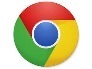    (一)、網路申請(請選用google chrome     進入經國學院官網首頁)　　1.登入學校網頁首頁中央下方資訊服務系統。    2.點選左側學生停車申請作業。    3.點選中間新增欄位。    4.依序填寫右側表單紅框內(請選106學年度第1學期)資料。    5.點選上方存檔欄位。    6.選擇畫面右側上方檔案上傳(分別依序點選駕照正面、駕照背面、行照正面、行照背面並上傳資料，      選一個並上傳一個資料後再處理下一個資料，直到4個資料均上傳完畢)。    7.選擇檔案(點選+選擇檔案鍵)。     8.開始上傳(點選開始鍵)。    9.點選存檔欄位旁送出審核(點選同意遵守事項彈出畫面後，點選送出審核)。   (二)、確認結果(提出申請後第三日進資訊服務系統之學生停車申請作業確認)　  1.通過審核者請直接至經國樓1樓出納組繳費並領取繳費證明。    2.未通過審核者請確認未通過審核原因並修正後再行送審。    3.如線上申請後第三日仍未接獲通過審核或未通過審核者，請電洽02-24372093轉分機361~363      告知申辦學生停車作業未審核之情事，提醒業務承辦人員進系統審核。   (三)、繳費    1.至經國樓1樓出納組繳費並領取繳費證明。    2.機車停車費一學期新臺幣100元。    3.汽車停車費一週停一天者一學期新臺幣900元，一週停二天者一學期新臺幣1800元，一週停      三至六天者一學期新臺幣2700元。   (四)、領證    1.於公告開始發證日起至生輔組領取停車證(領證後需簽名)。　　2.領取時間為正常上班日上午0930起至下午0430止。   備註：   一、申辦者須遵守學校停車管理相關規定。   二、車證僅限申辦者個人使用，不得轉借、讓予他人使用，違者視情節輕重將予以口頭警告、行政       處分、有限停權、取消入校停車資格等處分。　 三、車證遺失補發請至生輔組辦理。   四、如有疑問請洽02-24372093轉361生輔組查詢。附件2經國管理暨健康學院106年暑假學生活動安全注意事項    暑假將至，為維護學生健康及安全，學校就下列事項加強提醒安全預防工作，同學應避免涉足不良場所或從事無安全規劃之工作，防範意外事件之發生：一、活動安全：    學生於暑假期間往往會從事大量的休閒活動，依活動場地的不同，區分為室內活動及戶外活動：（一）室內活動：室內活動包含圖書館、電影院、百貨公司賣場、KTV、MTV、室內演唱會、室內團體活動等，從事該項活動時，首先應熟悉逃生路線及逃生設備，學校提醒學生應熟習相關消防（逃生）器材，如滅火器、緩降機等之使用方式，方能確保從事室內活動時之安全。其次，同學請避免前往網咖、舞廳、夜店等場所，以免產生人身安全問題。（二）戶外活動：暑假期間從事各類戶外活動，首應注意天候變化及地形環境之熟悉。如進行登山、露營、溯溪、戲水、水岸、田野調查研究等活動時，除需做好行前裝備檢查外，更應考量自身體能狀況能否負荷，勿至公告危險水域或無救生人員的地方進行活動。如遭遇大潮、豪雨等天候狀況不佳時，應立即停止一切戶外活動，以預防突發性之危安事件(如海灘裂流、碎浪、地形效應等問題)。發生閃電雷鳴時，應遠離外露的金屬物體、鐵欄杆、高大廣告牌等建築物，及避免至無防雷設施的建築物內避雨（如工棚、車棚、遮陽傘下），並且應停止游泳、划船並上岸到安全的避雨場所。學校已透過各種管道強化提醒海邊戲水各項防範與注意事項，再次強調，「多一分準備，少一分遺憾」，如此方能充分享受戶外活動之樂趣，減少意外事件發生。（三）系科宿營及營隊活動：請各系科辦理宿營或營隊等相關活動時，應以教育目的為優先考量，並請師長善盡輔導責任，引導學生正向發展，且相關活動應維護學生學習權、受教權、身體自主權、人格發展權及人身安全，並應避免性別偏見或性別歧視，俾增進學生之健全人格發展，共同營造友善校園。二、工讀安全：    暑假來臨，許多學生投入打工行列，由於職場陷阱及詐騙事件頻傳，學校要提醒學生注意工讀廠商的信譽，儘量選擇知名企業公司打工。此外應注意有關於薪資、勞健保等相關福利待遇措施是否完善。同時需注意工作場合的危安因素，包括人（老闆、同事之品德操守）、事（工作性質與內容是否正當）、時（工作時數與時段）、地（工作地點及使用器械）等，都必須確實了解評估，最好由父母陪同前往了解，方能避免在工作當中肇生危安事件。    特別提醒學生應徵當天謹記「七不原則」：「不繳錢(不繳交任何不知用途之費用)、不購買(不購買公司以任何名目要求購買之有形、無形之產品)、不辦卡(不應求職公司之要求而當場辦理信用卡)、不簽約(不簽署任何文件、契約)、證件不離身（證件及信用卡隨身攜帶，不給求職公司保管）、不飲用（不飲用酒類及他人提供之不明飲料、食物）、不非法工作(不從事非法工作或於非法公司工作)」。    暑假工讀學生萬一發生受騙或誤入求職陷阱，可免費撥打勞動部勞動力發展署諮詢專線：0800-777-888，或教育部青年發展署免付費專線0800-005-880請求專人協助。教育部青年發展署「RICH職場體驗網」(網址為:rich.yda.gov.tw，免付費專線0800-005-880)亦有豐富的工讀安全、工讀權益及面試技巧等內容，請各位同學善加運用。三、交通安全： (一)根據教育部校安中心的統計顯示，校外交通意外事故為學生意外傷亡的主要原因。暑假期間學生可能因為參加活動、打工兼職等因素，增加使用交通工具的機率，因此需特別提醒學生騎乘機車、自行車等一定要注意自身的交通安全，駕駛期間應遵守各項交通規則及號誌、標誌、標線與交通服務人員之指揮，減速慢行，切勿酒後駕車、疲勞及危險駕駛，以策安全。 (二)為加強維護學生於暑假從事校外教學活動安全，請自行連結交通部道安委員會「168交通安全入口網站」（本部校安中心網站亦提供連結）參考下載交通安全相關注意事項，以確保乘車及交通安全。四、居住安全：（一）居家防火、用電安全：    為降低居家意外事故發生，學校提醒學生注意居家防火、用電安全之重要性，遇火災時切勿慌張，應大聲呼叫、通知周邊人員自身所在位置，並進行安全避難，切勿躲在衣櫥或床鋪下等不適當場所。點火器具並非玩具，不可把玩，有關打火機及點火槍等點火器具之放置場所應予上鎖，並請充分掌握家中的避難逃生路線，建立危機意識並維護居家安全。（二）賃居安全：     使用瓦斯熱水器沐浴及瓦斯爐煮食時，要注意室內空氣流通，使用時切忌將門窗緊閉，易導致因瓦斯燃燒不完全，而肇生一氧化碳中毒事件；有頭昏、噁心、嗜睡等身體不適情況發生，應立即打開通往室外的窗戶通風，若身體嚴重不適時，請先前往通風良好的室外環境，再打119電話或與親友(學校)求助，以維護自身安全。外出及就寢前亦必須檢查用電及瓦斯是否已關閉，以確保安全。校外賃居學生使用電器、瓦斯熱水器等使用安全事項要特別注意，以避免意外事件發生。請參考內政部消防署網站 (http://www.nfa.gov.tw/main/Unit.aspx?ID=&MenuID=500&ListID=319) 有關「防範一氧化碳中毒居家安全診斷表」，了解自我檢查方法，以落實防範一氧化碳中毒作為。五、校園及人身安全：    如在校遇陌生人或可疑人物，應立即通知師長，防止意外事件發生。學生暑假期間請配合學校作息，上學勿單獨太早到校，課餘時，避免單獨留在教室；請務必結伴同行，避免單獨到校園偏僻的死角，確保自身安全。放學不要太晚離開校園，或由家人陪同，絕不單獨行經漆黑小巷或人煙罕至的地方及進出危險場所。     若於校內外遭遇陌生人或發現可疑人物，應立即通知師長或快速跑至人潮較多地方或最近商店，大聲喊叫吸引其他人的注意，尋求協助。夜間返回租屋處尤須注意門戶安全及可疑份子；另行經偏僻昏暗巷道時，應小心不明人士跟蹤尾隨，並隨身攜帶個人自保物品如防狼噴霧劑、哨子等，以備不時之需。六、藥物濫用防制：    為防杜藥頭危害校園安全，請同學多加留意關心，如有發現疑似不法，請提供情資協助檢警循線查緝，打擊校園及社區藥物濫用情形，以營造「健康校園」。鑒於新興混合式毒品除有精美包裝之特徵，易降低施用者對於毒品的警戒性外，新興混合式毒品多為二種以上的毒品混合，造成更大的危險性及致死率（相關資訊或偽包裝圖檔如毒品咖啡包、毒果凍、梅粉等等，請參考教育部防制學生藥物濫用資源網站http://enc.moe.edu.tw/），學校提醒學生決不可輕易食用及持有偽裝成糖果零食的新興毒品。    為避免學生因對毒品危害及濫用藥物認知不足而好奇誤用，請家長關心學生校內外交友及學習狀況，暑假期間應保持正常及規律生活作息，不依賴藥物提神，非醫師處方藥物不要輕易使用，拒絕成癮物質；參加聚會活動時，務必提高警覺並且不隨意接受陌生人的物品及飲料，守法自律、做正確的選擇才能隔絕受同儕及校外人士引誘。    倘若不幸誤觸毒品，請聯繫尋求協助，走出對毒品的依賴性。相關求助諮詢專線為各縣市家庭教育中心（諮詢專線：412-8185)或毒品危害防制中心(戒毒免費專線電話：0800-770-885)，學校校安專線：02-24374315。七、詐騙防制：(一)暑假期間提醒大家勿點選不明簡訊網址，避免手機中毒被當成跳板為歹徒所用。應建立安全使用智慧型手機的觀念，使用網路聊天APP(如Line)時，請慎防及提高警覺，切勿洩漏帳號與密碼，被歹徒盜用後進行詐騙成為詐騙受害者甚至被當成共犯追究責任。(二)歹徒常利用小額付費機制進行詐騙，甚至先開通被害人小額付費服務後再行騙代收認證簡訊。多一分謹慎就多一分保障，建議可向電信公司申請關閉手機小額付費功能，並且切勿代收簡訊。(三)面對層出不窮、手法日益翻新之詐騙犯罪手法，為避免成為歹徒以電話假綁架或假事故（交通意外、疾病住院）行真詐財的受害者。學校提醒家長或學生如接獲可疑詐騙電話或不慎遇上歹徒意圖詐騙，應切記反詐騙3步驟：「保持冷靜」、「小心查證」、「立即報警或撥打165反詐騙諮詢專線」尋求協助。(四)近年來詐騙集團盜用帳號後假冒親友借錢案件也越來越多，呼籲學生應善用通訊軟體的安全設定，例如關閉「允許自其他裝置登入」功能，以降低被盜用機率；另學生或其家屬接到親友使用通訊軟體傳訊息借錢時，應當面或電話與對方聯絡，未確認真偽以前不可貿然匯款，以免上當。(五)家長及師生可透過查詢內政部警政署「165全民防騙」網站公告資訊(網址http://www.165.gov.tw/index.aspx，或由本部校安中心網頁連結)，或加入內政部警政署165反詐騙LINE官網下載最新詐騙手法，以避免受騙上當。八、網路賭博防制：    學校提醒老師及家長共同主動關心學生校內、外的言行，並加強對學生的關懷與輔導，如發現學生有異常情事，即積極介入處置與輔導，避免因網路誘惑而落入陷阱或衍生其他偏差行為；若發現學生涉及網路賭博情事介入輔導，並由學校截取畫面及網址，提供教育主管機關通知警政單位查處，及向「iWIN網路內容防護機構」提出申訴，以防止學生接觸有害身心之網路內容，共同保護莘莘學子，營造純淨的學習環境。九、犯罪預防：    學校提醒同學切勿從事違法活動如：飆車、竊盜、販賣違法光碟軟體、參加犯罪組織活動或從事性交易（援交）等。另近年來逐漸增多的電腦網路違法事件如：非法散布謠言影響公共安寧、違法上傳不當影片、入侵他人網站竊取或篡改資料等，請學生注意網路使用素養並尊重個人隱私權益，以免誤蹈法網。十、網路沉迷防制：    學校提醒家長注意孩子的上網時間及行為並慎選電子遊戲，避免產生價值錯亂，更須與孩子共同制訂上網公約及培養正確的網路使用態度與習慣。學生發生意外事件之通報與聯繫管道：學生於暑假期間如發生各類意外事件，可運用學校校園安全聯繫電話請求協助。教育部校安中心或學校校安中心均有專責值勤人員實施24小時服務，教育部校安中心專線電話：(02)33437855、33437856，傳真：(02)33437920，學校校安中心專線電話及傳真：(02)24374315。經國學院學務通訊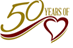 105學年度第2學期105學年度第2學期經國學院學務通訊第十七週(106年6月12日至106年6月18日）第十七週(106年6月12日至106年6月18日）校    訓：勤、毅、誠、樸核心價值：培養學生主動及安心學習的優質學府校園特色：生態、健康、人文學務精神：微笑、關懷、經國人三敬運動：敬老、敬師、敬友校    訓：勤、毅、誠、樸核心價值：培養學生主動及安心學習的優質學府校園特色：生態、健康、人文學務精神：微笑、關懷、經國人三敬運動：敬老、敬師、敬友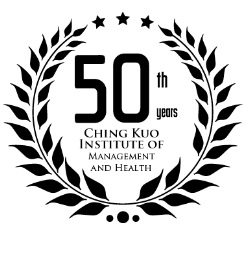 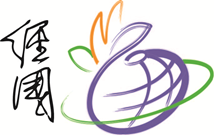 校    訓：勤、毅、誠、樸核心價值：培養學生主動及安心學習的優質學府校園特色：生態、健康、人文學務精神：微笑、關懷、經國人三敬運動：敬老、敬師、敬友校    訓：勤、毅、誠、樸核心價值：培養學生主動及安心學習的優質學府校園特色：生態、健康、人文學務精神：微笑、關懷、經國人三敬運動：敬老、敬師、敬友 發行日期：中華民國106年6月13日發行單位：經國學院學務處24小時專線電話：(02)2437-4315申訴電話：(02)2436-7979《過有信念的生活》    房子若蓋在軟土上，必定無法建築高樓；若能打下深厚穩固的地基，建築物才能高聳而立。一個人在社會上要有所成就，並非擁有高學歷、高收入就好，最重要的是要具備高尚的人品。品格出眾來自於擁有崇高的信念，而培養信念的第一步，必須能崇祖敬孝。    崇祖敬孝乃是敬重自己生命的來源，感恩祖先、祖父母、父母，賜予我們生命，養育、教育我們，成為一個循規蹈矩、做事負責、積極進取、有目標、有方向、有堅定的信念、按部就班的行事，才能成大功立大業。自己奠定良好的家庭基礎，才有子孝孫賢，和樂昌明的世世代代。    家庭的和諧，源自夫妻是否心裡一致，夫妻同心齊力斷金，家的根基才會穩固。有「家和萬事興」的信念，用心感受、用眼明辨、用耳聆聽、用嘴呼應，這樣的家庭必定歡喜和樂。台灣有句諺語：「聽某嘴大富貴」。不管誰聽誰的，重要的是在生活上，夫妻要互相尊重、互相體諒、互相幫助。這樣，孩子也會學習父母榜樣，自然會有貴人相助、如魚得水。    人生在世只有一輩子，要過什麼樣的日子由自己決定，唯有充分了解自己的人，才能清楚自己秉持什麼樣的信念，如何走自己無悔的人生路，而唯有堅持到底的決心，是實踐信念的不二法門。【每日一得】確立堅強的信念，要靠努力的實踐，才能擁有精彩人生。資料來源：生活倫理月刊 民國105年10月第330期第12頁暑假期間請加強宣導下列交通安全注意事項：一、請確實教導並要求學生遵守交通安全教育４項守則： 　　(一)你看得見我，我看得見你。 　　(二)安全空間，不做沒有把握的動作，只要猶豫就不要去做。 　　(三)利他的用路觀，不影響別人的安全。 　　(四)防衛兼備，防止事故發生，不要讓自己成為事故的受害者。 二、自行車道路安全：請配戴自行車安全帽，行進間勿以手持方式使用行動電話、勿當低頭族及勿    酒後騎車，保持自行車安全設備良好與完整，不可附載坐人、人車共道請禮讓行人優先通行、    行人穿越道上不能騎自行車，請下車牽車，依標誌標線號誌指示行駛、依規定兩段式左(右)轉、    行駛時，不得爭先、爭道、並行競駛或以其他危險方式駕駛，遵守行車秩序規範。 三、機車安全：請正確配戴安全帽、勿滑手機、全天開頭燈、勿無照騎車、勿酒後騎車、行車時勿當    低頭族、勿以手持方式使用行動電話、勿任意變換車道、路口禮讓行人、禁止飆車、不疲勞駕駛，    並勿將機車借給無適當駕照的人，大型車轉彎半徑大並有視覺死角，避免過於靠近行駛於大型車    前或併行，以維護生命安全。 四、行人(含長者)道路安全：穿越道路時請遵守交通號誌指示或警察之指揮，不任意穿越車道、闖    紅燈，不任意跨越護欄及安全島，不侵犯車輛通行的路權，穿著亮色及有反光的衣服、在安全    路口通過道路、預留充足的時間，勿與沒耐性的駕駛人搶道。第一名第二名第三名四護一甲（100％）四護二乙（100％）四護四甲（100％）二護三甲（100％）五護一乙（100％）五護三甲（100％）四幼三甲（100％）五幼一甲（100％）五幼二甲（100％）五幼五甲（100％）四時三甲（100％）四老一甲（100％）四食三甲（100％）二美三甲（100％）五美五甲（100％）五廚三甲（100％）五餐三乙（97.5％）五幼四甲（96.6％）主題 玩塔羅談練愛活動說明由兩位資深助人工作者使用塔羅牌媒材，帶領青年學子探索自我及感情議題，並了解健康正向的感情關係。參加對象升高二以上至大學四年級學生，共20人日期時間106年7月21日(五) 9:30-16:30 含午餐帶領者李育卿老師 (18年塔羅工作經驗) 李姿佳社工師 (14年助人工作經驗)地點現代婦女基金會10樓會議室台北市羅斯福路一段7號10樓，近捷運中正紀念堂站報名網址(QR code) https://goo.gl/forms/n08QLdXrcRvN19gP2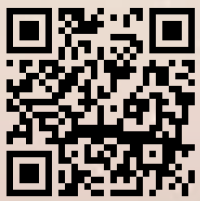 聯絡人現代婦女基金會 黃小姐 (02)2391-7133#202附註 參加課程須交保證金300元，課程結束當日退回情緒行為障礙同學：1.特徵：在你的身邊可能有著在情緒、人際互動上表現跟你不一樣的人，他們很困擾自己的行為、情緒影響到別人，容易讓別人有不好的印象，這樣跟人的關係會很不好。情緒行為障礙者可能罹患精神疾病，或者他們的情緒、行為上嚴重影響到自己的學習、生活、人際互動等方面，情緒行為障礙者彼此間有很大差異，例如有些人診斷為注意力不足過動症(ADHD)，他們可能不專心、過動、衝動等，他們也可能容易在做事情的時候容易分心、忘東忘西的，明明在上課卻一直打擾別人，似乎沒想清楚就直接做出或說出不適合的動作及話等；有些人診斷為思覺失調症，一些人有幻聽、幻視、妄想、認知失調、邏輯不佳等情形，他們以為別人在說他的壞話，別人不喜歡他，前後邏輯不一致，覺得聽到神明的聲音要他傷害自己或別人等。這樣的情形嚴重影響了學習及生活，且不是因為健康、文化、感官等因素引起的。2.你可以這麼做：(1)同理他：當他情緒有起伏時，嘗試同理他，詢問他的感受，例如「現在你很生氣嗎？」、「你現在是什麼感受呢？」、「發生這樣的事情，很難過吧」。(2)理解包容他：情緒行為障礙者有時他們生病了，就像你有時生病那樣，很難受、很不舒服，即便使用藥物，可能有一些幫助，但還是會難受，這時候理解他的處境，可是當行為不適合時，還是需要善意的提醒，例如「我知道你現在很不舒服，可是你跟別人大聲說話的方式會嚇到別人，你可以把你的心情寫下來，我們再來想想別的做法」(3)協助他：當學習、生活上情緒行為障礙者顯得很吃力，可以協助他適應學習及生活，例如邀請他參加活動，提醒他要繳交的作業等。  (4)轉介：我們想幫助他，但如果他傷害自己、他人，或是你覺得你難以協助他時，請告訴老師、      輔導老師、或心理專業人員協助他度過這段時間。主題播出日期主題情緒行為障礙學生輔導106年6月17日（六）晴時多雲偶陣雨—各教育階段情緒行為障礙學生輔導策略情緒行為障礙學生輔導106年6月18日（日）窗外有藍天—高等教育階段情緒行為障礙學生輔導及支持服 務經驗教學輔導策略106年6月24日（六）針對能力安排學習重點--各教育階段障礙學生教學輔導策略及注意事項智能障礙學生教學106年6月25日（日）學會照顧自己的能力--國中教育階段智能障礙學生教學策略及重點方向尚未繳回班級如下:尚未繳回班級如下:尚未繳回班級如下:尚未繳回班級如下:四餐四乙四廚一甲四廚一乙四護一甲四食一甲四美二甲尚未繳回班級如下:尚未繳回班級如下:尚未繳回班級如下:尚未繳回班級如下:四美一甲五廚一甲四幼四甲四老二甲四護一丙五餐二乙四廚一乙二護四甲四護一甲